Vyfarbi predmety, ktorými meráme čas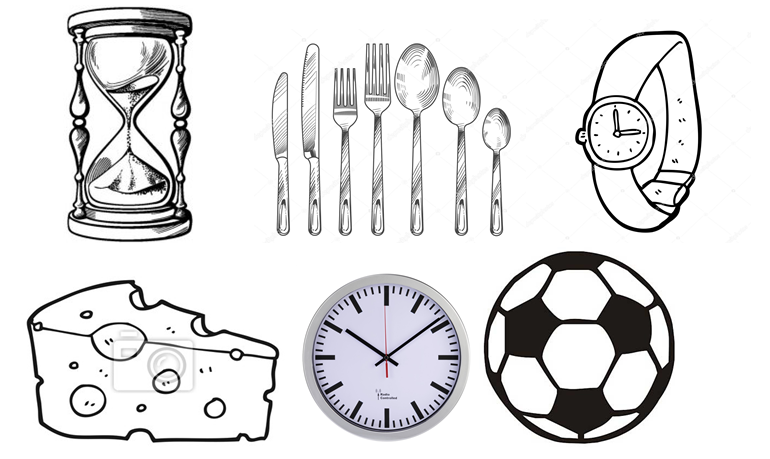 Priraď čiarou obrázky  k príslušnej časti dňa:Ráno        PredpoludnieObedPopoludnie             Večer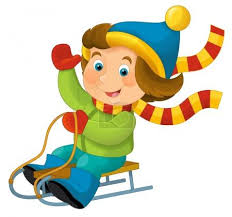 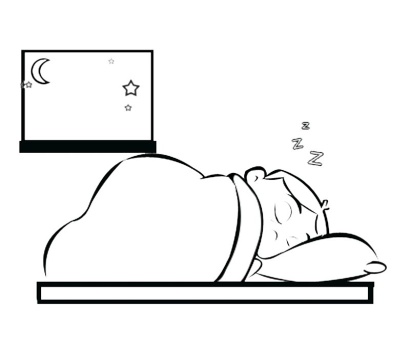 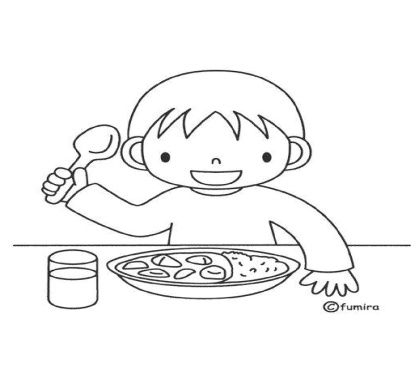 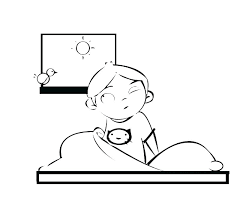 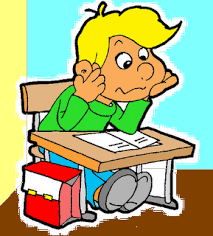 